永州市农业工程建设项目招标投标流程图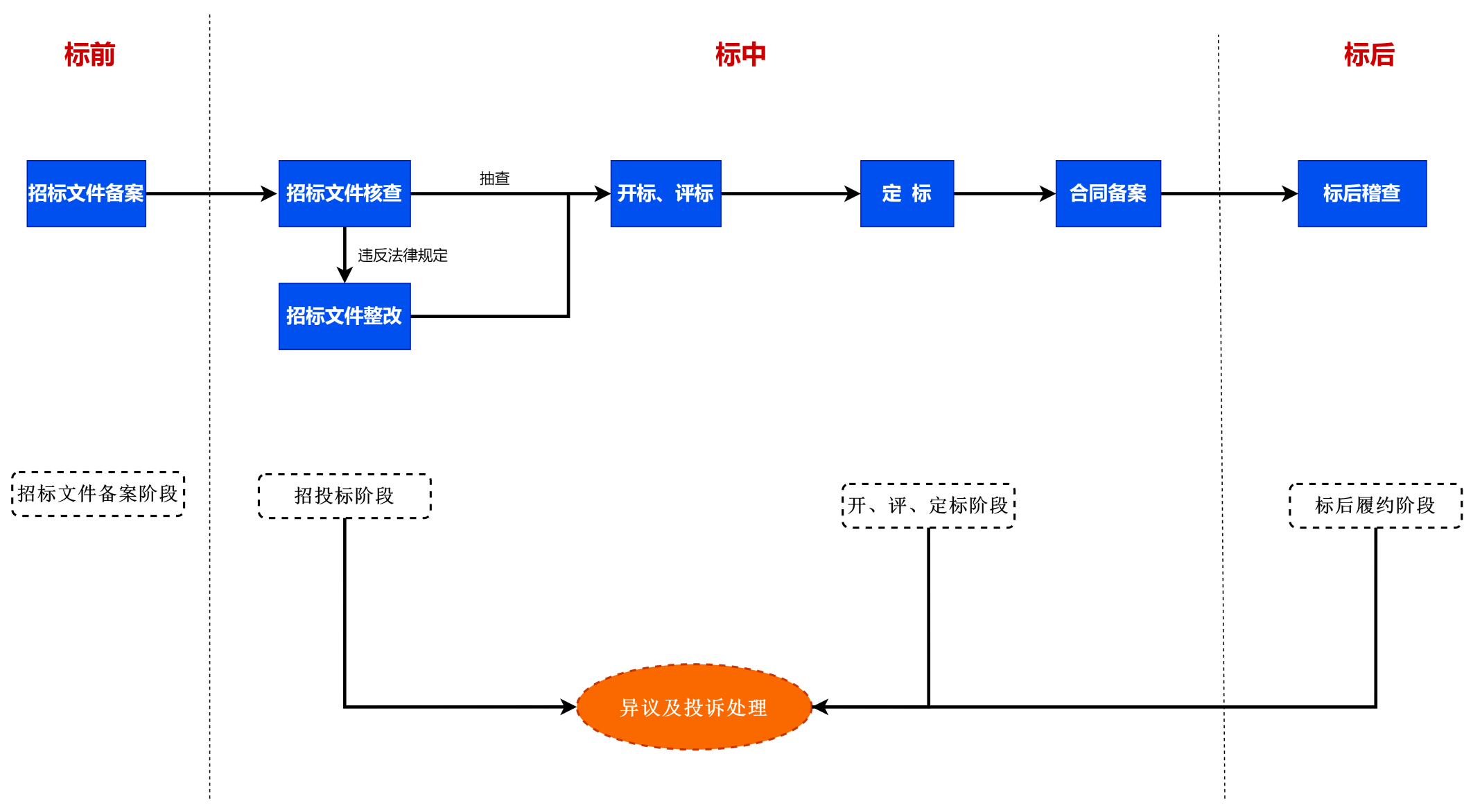 图1  农业工程建设项目招投标监管流程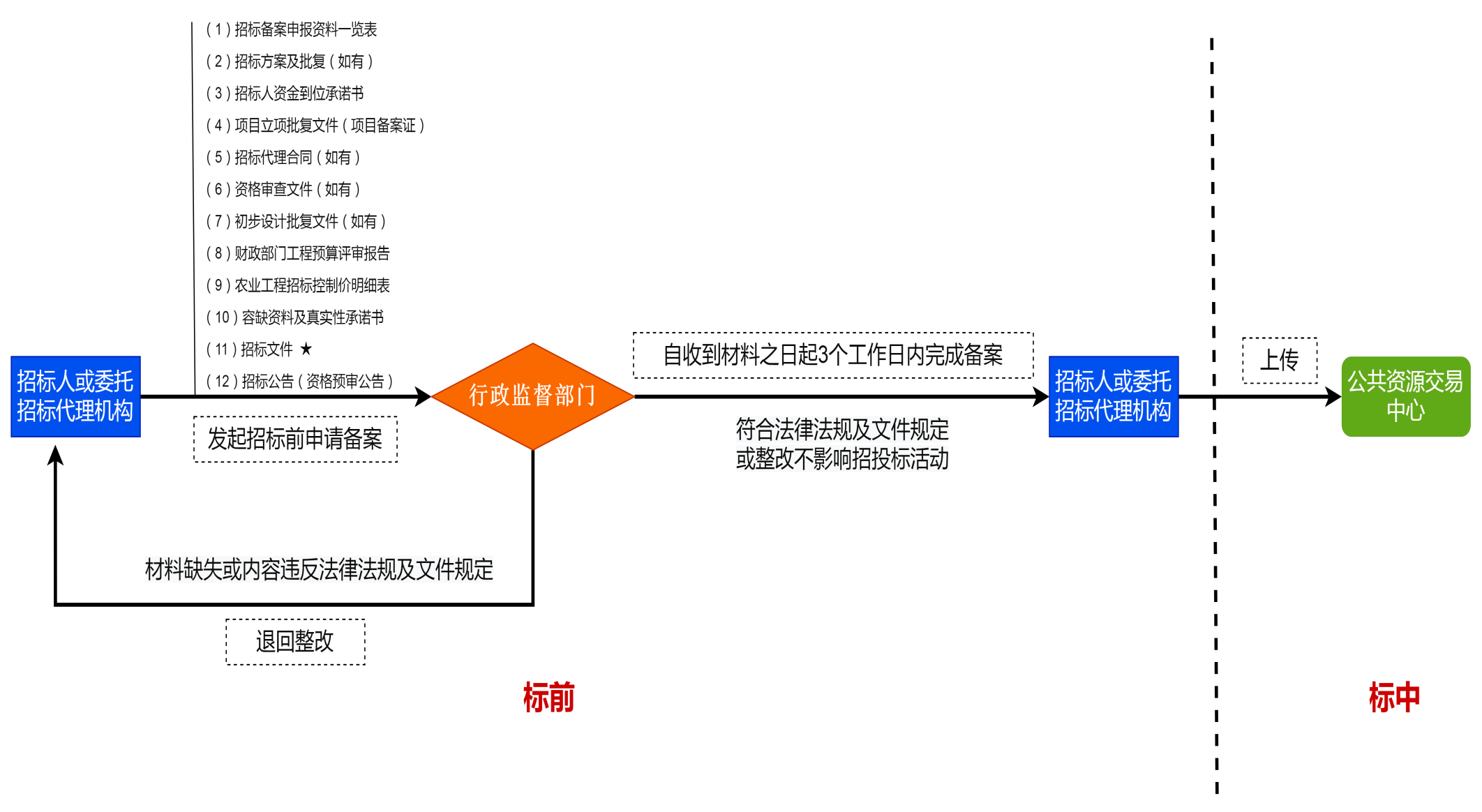 图2 招标文件备案阶段流程图标中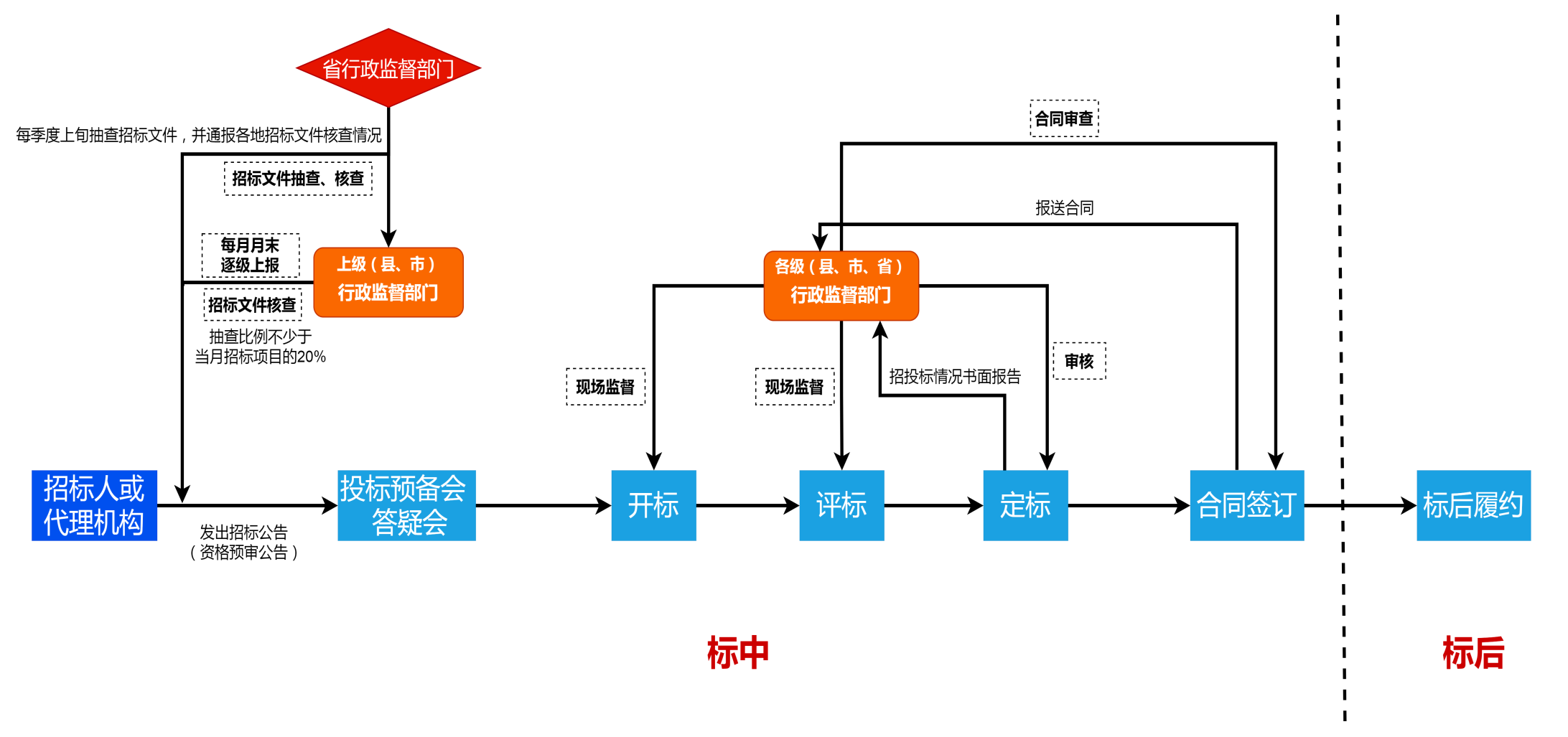 图3  招投标及开评定标阶段流程图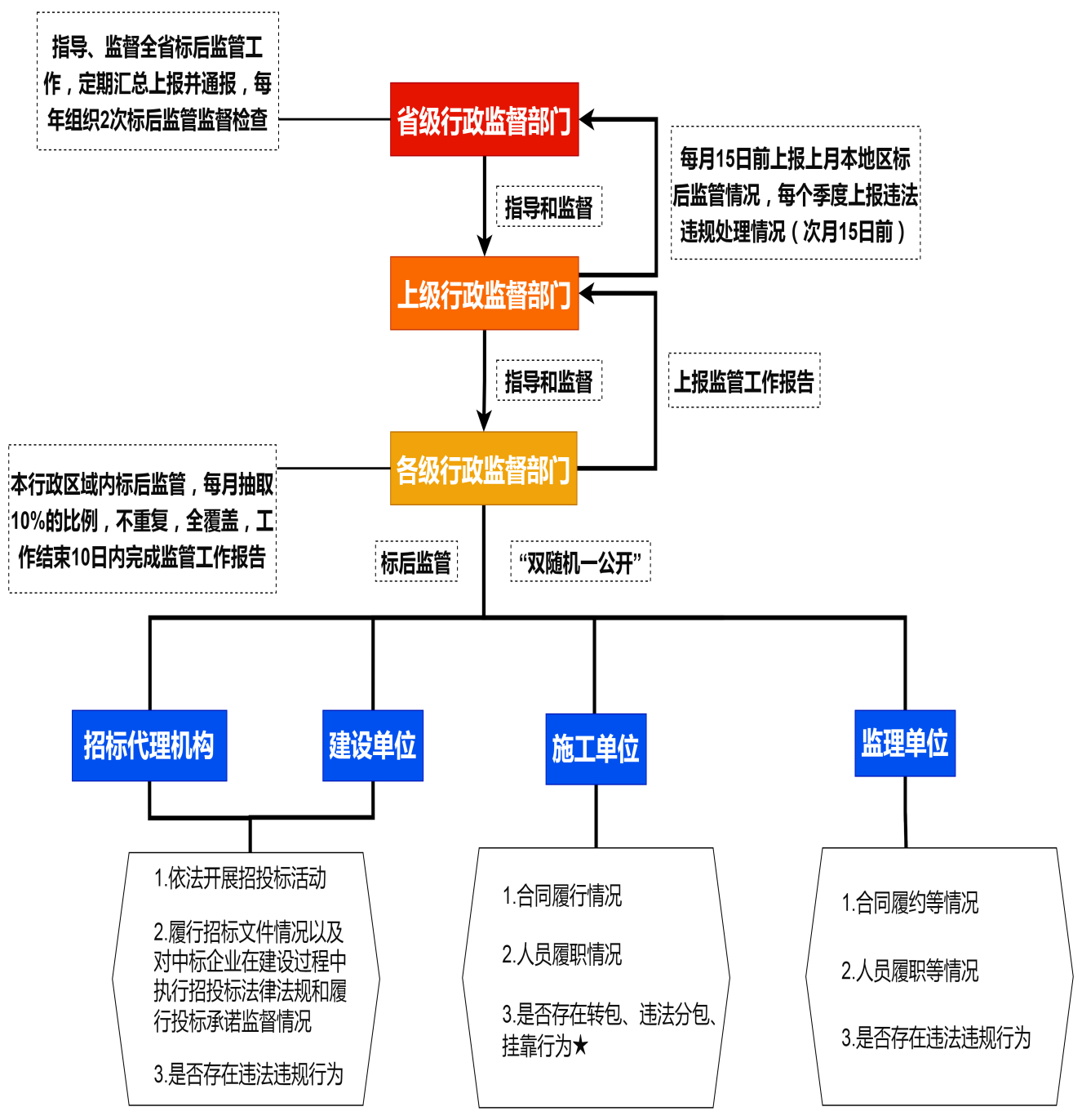 图4 标后监管阶段流程图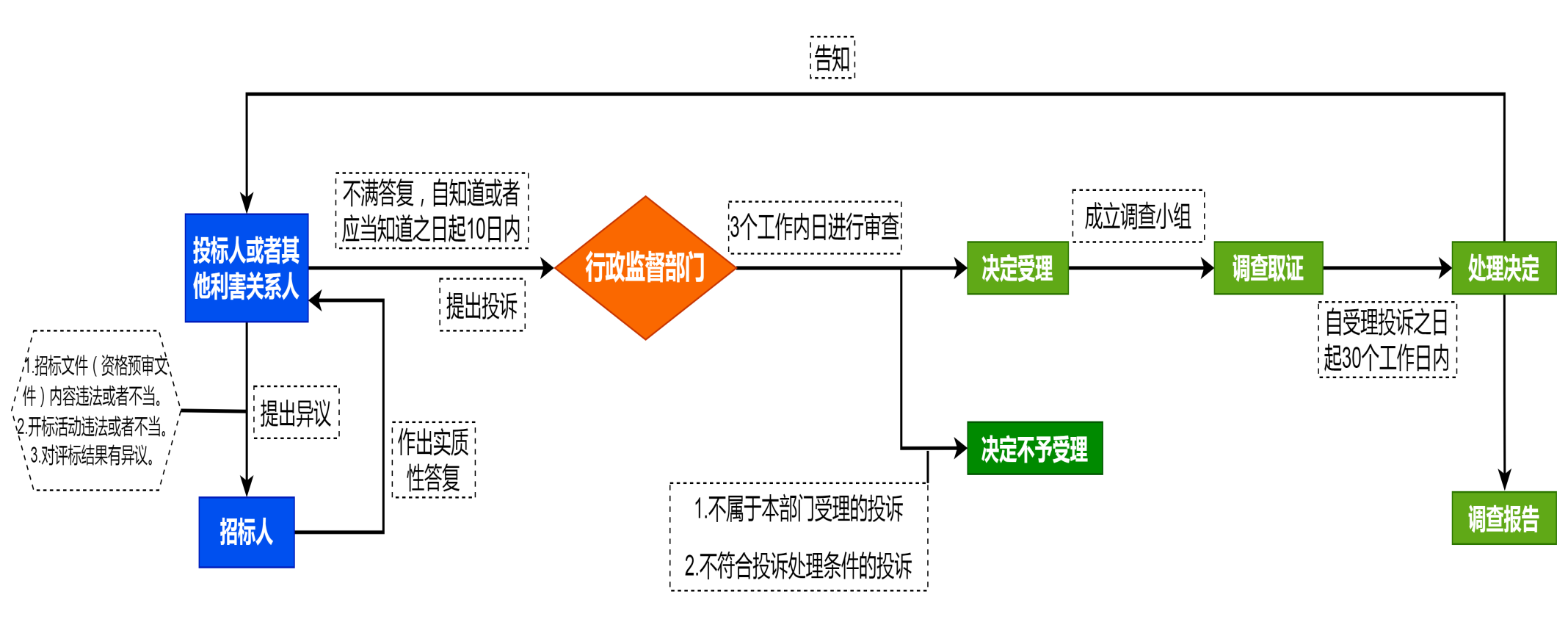 图5 异议与投诉流程图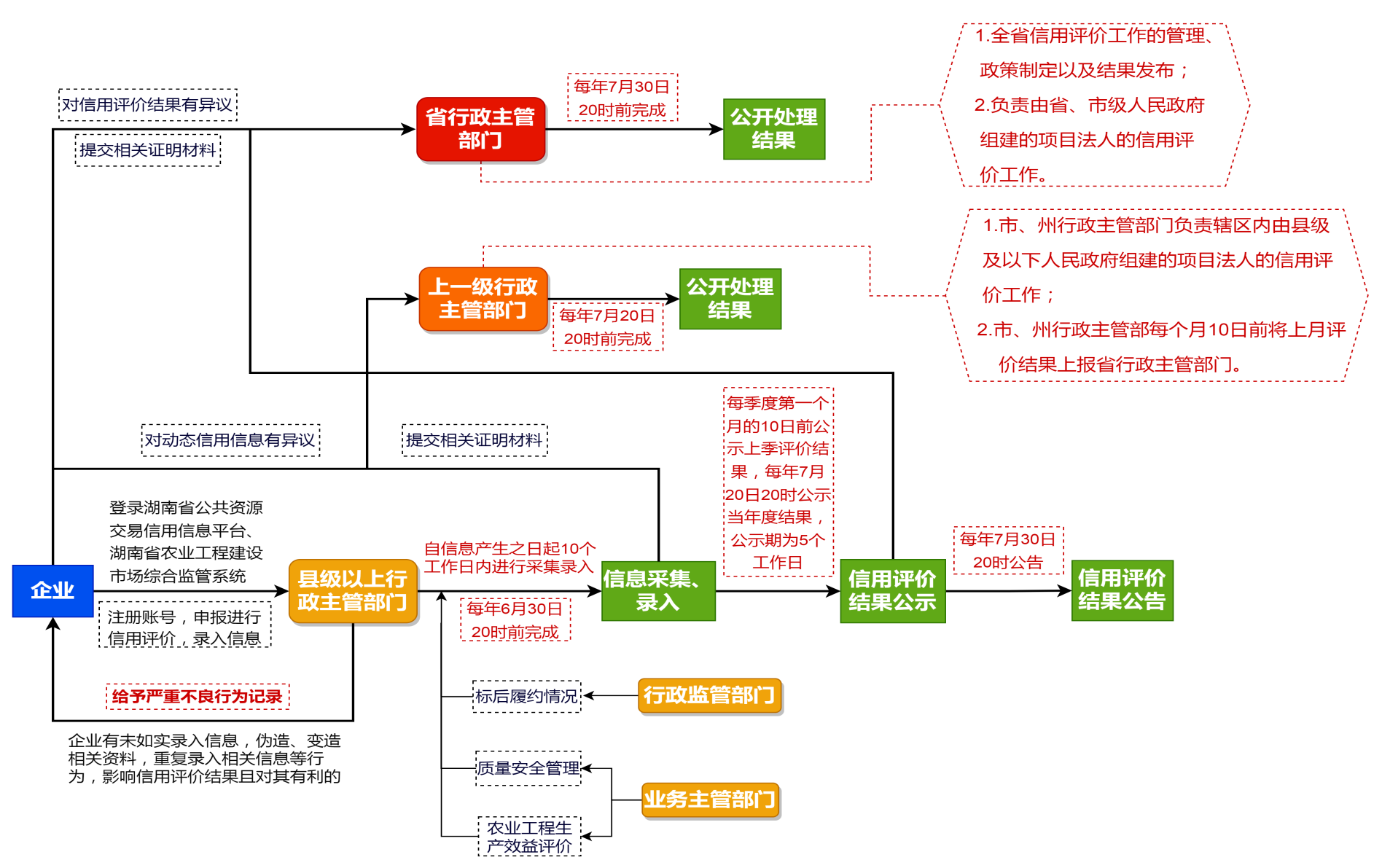 图6 信用评价流程图